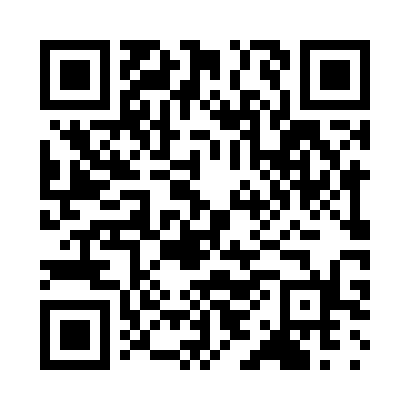 Prayer times for Cuenca, SpainWed 1 May 2024 - Fri 31 May 2024High Latitude Method: Angle Based RulePrayer Calculation Method: Muslim World LeagueAsar Calculation Method: HanafiPrayer times provided by https://www.salahtimes.comDateDayFajrSunriseDhuhrAsrMaghribIsha1Wed5:377:162:097:029:0310:352Thu5:357:152:097:029:0310:373Fri5:347:142:097:029:0410:384Sat5:327:122:097:039:0510:395Sun5:317:112:097:039:0610:416Mon5:297:102:087:049:0710:427Tue5:287:092:087:049:0810:438Wed5:277:082:087:059:0910:449Thu5:257:072:087:059:1010:4610Fri5:247:062:087:069:1110:4711Sat5:227:052:087:069:1210:4812Sun5:217:042:087:079:1210:4913Mon5:207:042:087:079:1310:5114Tue5:187:032:087:089:1410:5215Wed5:177:022:087:089:1510:5316Thu5:167:012:087:099:1610:5517Fri5:157:002:087:099:1710:5618Sat5:136:592:087:109:1810:5719Sun5:126:592:087:109:1810:5820Mon5:116:582:087:119:1910:5921Tue5:106:572:097:119:2011:0122Wed5:096:572:097:129:2111:0223Thu5:086:562:097:129:2211:0324Fri5:076:552:097:129:2311:0425Sat5:066:552:097:139:2311:0526Sun5:056:542:097:139:2411:0627Mon5:046:542:097:149:2511:0728Tue5:036:532:097:149:2611:0829Wed5:026:532:097:159:2611:0930Thu5:026:522:107:159:2711:1031Fri5:016:522:107:159:2811:11